What issue for would like to work on  today? Possibilities include :-Anger & IrritationManaging Stress betterImproving Relationships Reducing ProcrastinationFinding satisfying workManaging worry and anxiety betterA decision you need to makeManaging low mood & feeling demotivatedCareer performanceBecome happier and more fulfilledAchieve your  Goals  (e.g. for the next year)I would like to work onStoicism Made Simple in 4 SentencesRational judgement, now, at this very moment. 
“Virtuous action, now, at this very moment.  (Wisdom, Courage, Self-control, Justice)
Willing acceptance - now, at this very moment - of what you can’t change
That's all you need.”      Adapted from Marcus Aurelius, Meditations, 9.6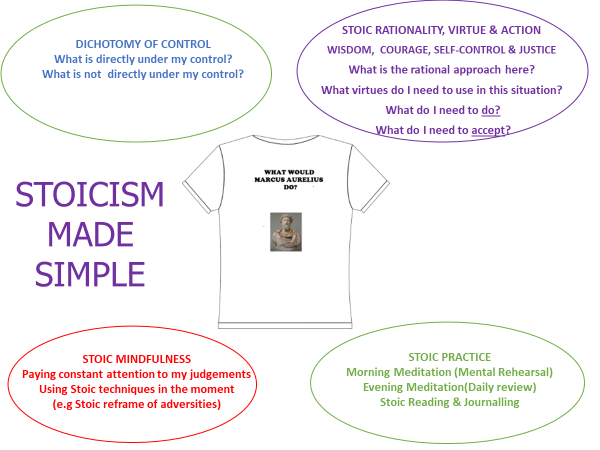 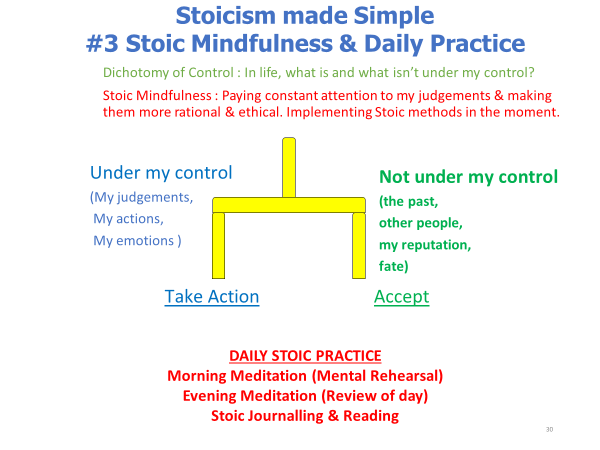 My issue:Use of virtues (and how)Action Plan (Practical Wisdom)On a scale of 0-10, how useful does this model seem?What I cannot controlWhat I can controlVirtueHow to useWisdomFocus on what I can control. Remember doing my best (virtues) matters most.CourageSelf-ControlJustice